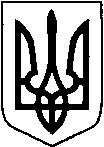 КИЇВСЬКА ОБЛАСТЬТЕТІЇВСЬКА МІСЬКА РАДАVІІІ СКЛИКАННЯДВАДЦЯТЬ ШОСТА   СЕСІЯ                                             Р І Ш Е Н Н Я12 березня  2024 року                                            №  1241 - 26-VIIІ
Про затвердження технічної документації із землеустрою щодо поділу земельноїділянки, яка розташована на території Тетіївської міської радиРозглянувши  технічну документацію із землеустрою щодо поділу земельної ділянки розроблену ПП «Земля», витяги з Державного земельного кадастру про земельні ділянки, керуючись Законом України «Про місцеве самоврядування в Україні», відповідно до статті 12, Земельного кодексу України,  Закону України «Про землеустрій» ,Тетіївська міська радаВИРІШИЛА :  1.Затвердити технічну документацію із землеустрою щодо поділу земельної ділянки площею 0,5296 га ,  яка розташована  на території Тетіївської міської ради за межами м. Тетієва по вул. Польовій, 20  кадастровий номер 3224610100:05:015:0015   землі промисловості, транспорту, зв'язку, енергетики, оборони та іншого призначення (11.04) для розміщення та експлуатації основних, підсобних, і допоміжних будівель та споруд технічної інфраструктури (виробництва та розподілення газу, постачання пари та гарячої води, збирання, очищення та розподілення води) на дві земельні ділянки:  -  Комунальному підприємству «Тетіїївводоканал» - за межами  м.Тетіїв, вул Польова, 20 площею 0,25 га кадастровий номер 3224610100:05:015:0021, землі промисловості, транспорту, зв'язку, енергетики, оборони та іншого призначення (11.04) для розміщення та експлуатації основних, підсобних, і допоміжних будівель та споруд технічної інфраструктури (виробництва та розподілення газу, постачання пари та гарячої води, збирання, очищення та розподілення води)  -  Комунальному підприємству «Тетіїївводоканал» - за межами  м.Тетіїв , вул Польова, 20 площею 0,2796 га кадастровий номер 3224610100:05:015:0022, землі промисловості, транспорту, зв'язку, енергетики, оборони та іншого призначення (11.04) для розміщення та експлуатації основних, підсобних, і допоміжних будівель та споруд технічної інфраструктури (виробництва та розподілення газу, постачання пари та гарячої води, збирання, очищення та розподілення води)2. КП «Тетіївводоканал» звернутись до  ГУ Держгеокадастру у м. Києві та Київській області для внесення відомостей до реєстру земельних ділянок.3. Контроль за виконанням даного рішення покласти на постійну депутатську комісію з питань регулювання земельних відносин, архітектури, будівництва та    охорони навколишнього середовища (голова комісії - Крамар О.А.) та на    першого заступника міського голови Кизимишина В.Й.     Секретар міської ради                                                    Наталія ІВАНЮТА